 POWIATOWY URZĄD PRACY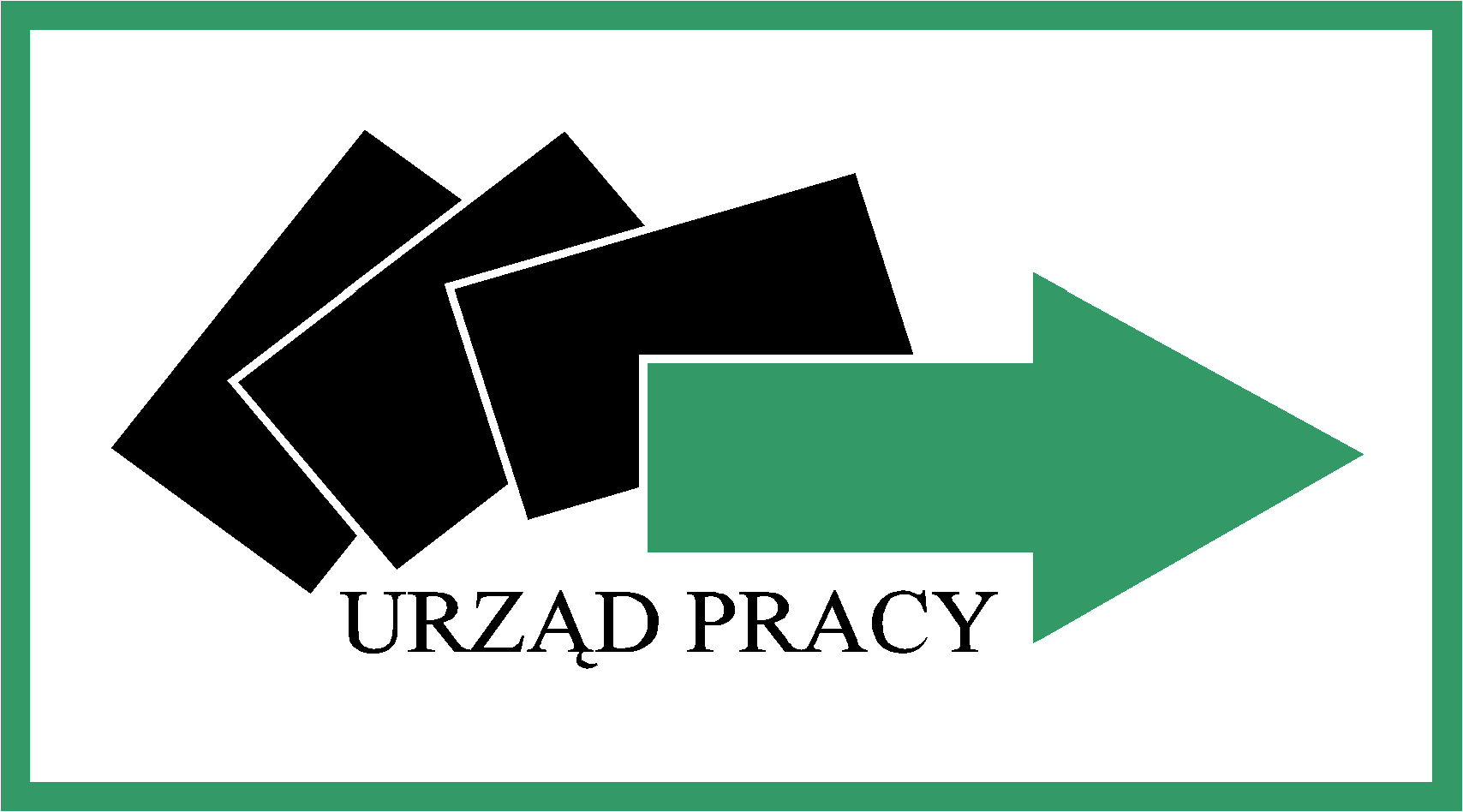 62-100 Wągrowiec, Kolejowa 22, tel/fax  /067/ 26 21 081powa@praca.gov.pl									            	Załącznik nr 3 do SIWZ                                                                                                                     CAZ – 633/01/03/AR/2011/ZP      ………………………………                                                          ……………………….......       /pieczęć wykonawcy/                                                                              /miejscowość i data/ Oświadczenieo niewykluczeniu z postępowania  z art. 24 Ustawy z dnia 29 stycznia 2004 r.  Prawo zamówień publicznych ( Dz. U. z 2007r Nr 223 poz. 1655 późn. zm. )Przystępując do postępowania w sprawie udzielenia zamówienia publicznego,oświadczam, że :nie podlegam wykluczeniu z postępowania na podstawie art. 24 ust. 1 i 2 ustawy Prawo Zamówień Publicznych ( Dz. U. z 2007r Nr 223 poz. 1655 późn. zm. )Na każde żądanie Zamawiającego dostarczymy niezwłocznie odpowiednie dokumenty potwierdzające prawdziwość każdej z kwestii zawartych w oświadczeniu, wszystkie informacje są zgodne z prawdą.
                                                                                                                                                                 ………………..................................                                                                /pieczęć imienna i podpis Wykonawcy lub                                                                uprawnionego przedstawiciela Wykonawcy/